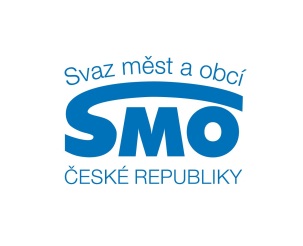 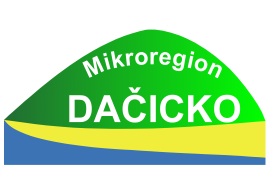 Kontakt na našeho pověřence pro ochranu osobních údajůpodle nařízení Evropského parlamentu a Rady (EU) č. 2016/679o ochraně fyzických osob v souvislosti se zpracováním osobních údajů a o volném pohybu těchto údajůBc. Martina Tomšůtelefon: 721 942 279e-mail: poverenec.dacicko@gmail.com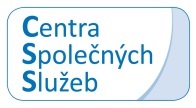 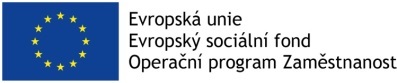 